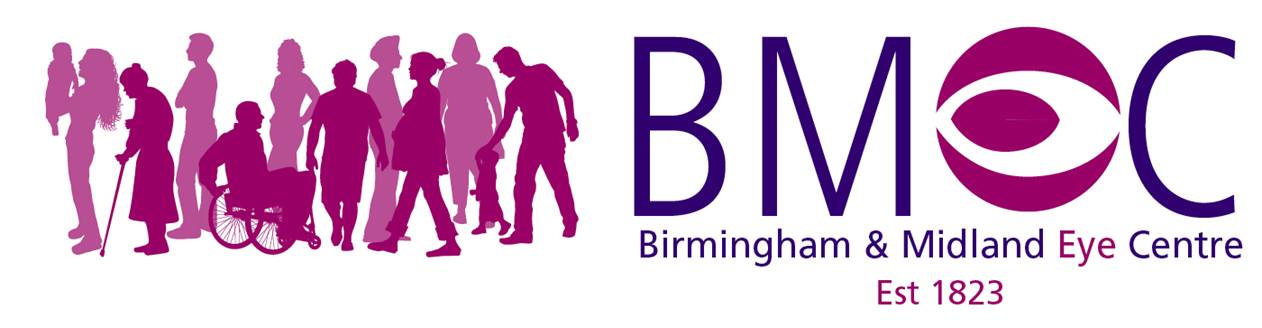 BMEC ALUMNI ASSOCIATION REGISTRATION FORMName:Date of Birth:Home Address:Present Appointment:Work Address:Email id:Mobile number (Optional):Duration of service at BMEC/BMEH:From:                (Year)To:                     (Year)Post held during this time: